** 저희 교회에 처음 나오신 분들과 방문하신 분들을 진심으로 환영합니다**ㆍ토요기도회: 매주 토요일 07시 Teestubeㆍ주일예배 장소 및 시간: Theodor-Fliedner Saal, 12시ㆍ오늘은 나라주일입니다. 각 나라별로 모여 말씀의 은혜를 나누세요.ㆍ연합어린이 여름캠프: 7월 19일(목)~21일(토) DJH Neuss-UedesheimMacherscheider Str. 109, 41468 Neuss7월 17일(화) 마지막 준비 모임ㆍ클래식음악산책: 다음 주일 14:30 부터 3회, Teestube, 강사-강혜경 교우ㆍ이스라엘 성지순례 참가신청: 다음 주일까지 최종 마감(11월 19-24 예정)     여행경비: 20명일 경우-650유로, 30명일 경우-580유로(항공요금 불포함)ㆍ지난주 방문: 권요섭, 박상훈 ㆍ생일: Chrstian원정, 허유라, 강판연, 정재봉 ◆말씀일기 일정일/시116:1-11     월/시116:12-117:2    화/왕하1:1-12     수/왕하1:13-18목/왕하2:1-14     금/왕하2:15-25       토/왕하3:1-12     일/왕하3:13-27◆114 운동-하루(1) 한번(1) 말씀일기 & 성경 (4)장 통독(성경 200독 대행진: 147독)◈예배위원 안내◈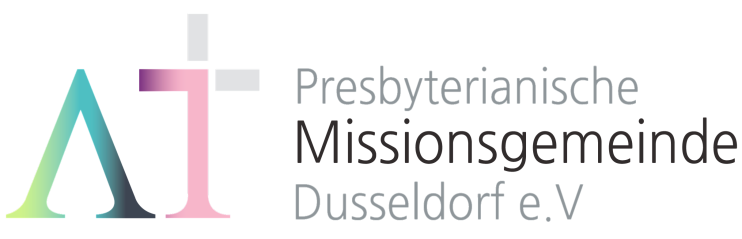 “이 모든 것 위에 사랑을 더하라"(골3:14)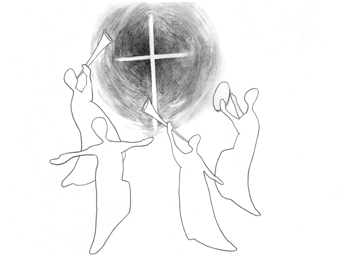 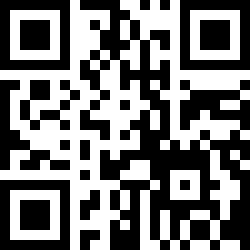 1983년 5월8일 창립   뒤셀도르프 선교교회              교회 홈페이지 duemission.de             교회주소Alte-Landstr. 179, 40489 Düsseldorf인도: 손교훈 목사※는 함께 일어섭니다.◈ 헨리 나우웬의 기도 ◈사랑하는 주님, 제 기도를 들어주소서주님께 많은 것을 받았는데도단순히 주님의 임재 안에 조용히머물기가 아직도 어렵습니다주님과 단둘이 있고 싶습니다주님의 말씀에 집중하고 싶습니다주님의 음성을 듣고 싶습니다친히 친구들에게 보여주신 모습 그대로주님을 보고 싶습니다그러나 그런 간절한 바람에도 불구하고저는 옆길로 벗어나 별로 중요하지 않은 일에 매달립니다.제 자신의 작고 시시한 보물들에 마음이 끌립니다주님, 기다립니다. 고대합니다. 소망합니다주님의 성령없이 저를 떠나지 마소서하나 되게 하시고 위로하시는주님의 영을 제게 주소서. 아멘◈ 우리 교회가 함께 기도하며 돕는 곳 ◈▶스펙트럼 교회(이광열 목사)▶'겨자씨' 모임(2세 및 2세 사역자 위해 기도 및 후원)▶NRW 평신도연합회▶유럽 기독교교육원: 어린이 연합 캠프, 청소년 연합 캠프(JC)▶유럽 밀알 장애인 선교회(이명선 총무)▶유럽 코스타(청년수련회)  ▶유럽 크리스찬 신문(이창배 목사)▶예장 유럽선교회       ▶우크라이나 임현영 선교사▶장학 지원           ▶북한 선교      ▶디아코니 협력 후원▶굶주린 이웃 돕기 (케냐 총게노 고아원, 이은용 선교사)▶기타 구제 사업         ▶선교관 기금 마련7월 15일7월 22일7월 29일8월 5일예배기도신상희정수연정정아말씀일기백윤정김종권손민해안내위원한상철, 예배부한상철, 예배부한상철, 예배부한상철, 예배부헌금위원백능현, 장혜진백능현, 장혜진백능현, 장혜진백능현, 장혜진애찬봉사나라주일밥상 넷밥상 다섯밥상 여섯※입례송/Eingangslied ……………………………………………………………………………※예배부름/Eingangsgebet ……………………………………………………………………다함께인도자※찬송/Gemeindelied   ……………………………  12장 ………………….……………다함께※신앙고백/Glaubensbekenntnis   …………………………………………..................다함께성시교독/Wechselwort ………………..  교독문 27번……………................다함께찬송/Gemeindelied   …………......…………  383장  ……………………………다함께기도/Gebet     ………........………………………………………………............................공동기도말씀일기/Bibeltagebuch  …………………………………………….............................찬양/Loblied     ......…………………………….......………………………….......…………백윤정 집사찬 양 대성경봉독/Text zur Predigt   ….………  출 20:15 …..….....……..…………다함께설교/Predigt    ………………    8. 도둑질하지 말라 ....………………손교훈 목사찬송/Gemeindelied   ……….…………….…  317장  ……….……………….……합심기도/Gebet    ……………………………………………………………………………봉헌/Kollekte   ……………………………………………………………………………………다 함 께다함께다함께  교제/Bekanntmachung   …….....................................................…………................다  함  께※주기도송/Vaterunser    ………………………………………......................……………다함께※축도/Segen    ……………………………………………………………………......................손교훈 목사